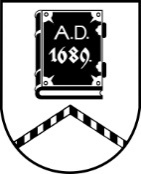 ALŪKSNES NOVADA PAŠVALDĪBAAPSTĀDĪJUMU AIZSARDZĪBAS KOMISIJASĒDE Nr. 1426.06.2024. plkst. 10:00 izbraukuma sēdeDarba kārtībā:Sēde pasludināta par slēgtu, pamatojoties uz Pašvaldību likuma 27. panta ceturto daļu. Sēdē tiks izskatīti trīs fizisku personu iesniegumi par privātīpašumā augošu koku ciršanu.